ROTINA DO TRABALHO PEDAGÓGICO PARA SER REALIZADA EM DOMICILIO (MII-A) - Profª Mirele> Data: 16/11 a 20/11 de 2020                                                                                                                                E.M.E.I.“ Emily de Oliveira Silva”SEGUNDA-FEIRATERÇA-FEIRAQUARTA-FEIRAQUINTA-FEIRASEXTA-FEIRA*** Maternal   II-A*Vídeo: Histórias Infantis – Era uma vez um Gato Xadrez- Mundo Serelepe* You tube: o link será postado no grupo.*Atividade Prática:Fazer um desenho bem bonito dos gatinhos, bem coloridos!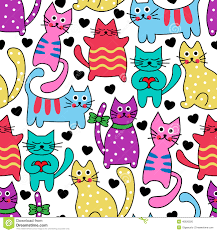 *** Maternal   II- A*Vídeo: Jogo das Cores/ Sequência das Cores* You tube: o link será postado no grupo.*Atividade Prática: Fazer o jogo conforme orientações do vídeo e brincar muito.  Fazer diversas sequências de cores.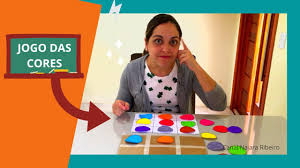 ***   Maternal   II- A*Vídeo: Histórias Educativas – O Menino Nervosinho* You tube: o link será postado no grupo.*Atividade Prática:Conversar com a criança sobre o comportamento de Fabinho, como ele era e o que ele aprendeu. Falar como se tornou o Fabinho. Neste momento poderá abordar alguns tipos de comportamento da criança, destacar e apontar qualidades.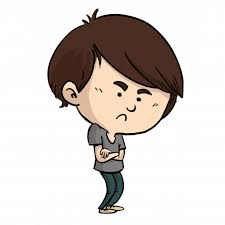 ***   Maternal   II-A*Vídeo: A turma do Seu Lobato- Qual é a letra do seu nome?* You tube: o link será postado no grupo.*Atividade Prática:Cantar a musiquinha falando a primeira letra do nome, em seguida fazer o desenho da letra, bem grande e pedir para a criança colorir, pronunciando a letra. Pode fazer outra letra grande e uma colagem, ou cartinha da letra. Usando a criatividade e brincando muito.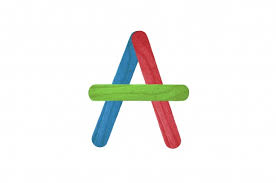 Feriado: Dia da Consciência Negra